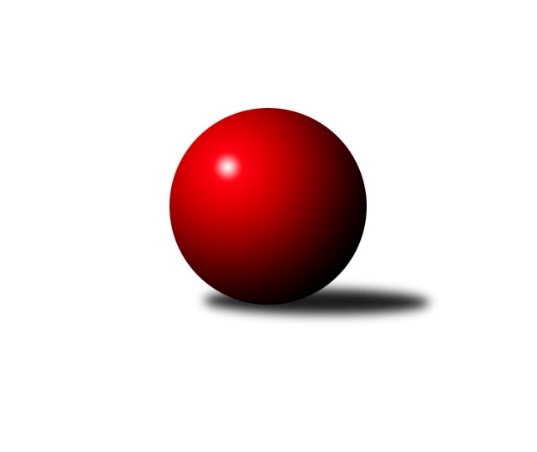 Č.8Ročník 2017/2018	11.11.2017Nejlepšího výkonu v tomto kole: 2789 dosáhlo družstvo: TJ Horní Benešov ˝B˝Severomoravská divize 2017/2018Výsledky 8. kolaSouhrnný přehled výsledků:KK Minerva Opava ˝A˝	- SKK Jeseník ˝A˝	3:5	2494:2517	3.0:9.0	11.11.TJ Opava ˝B˝	- TJ Spartak Přerov ˝B˝	4:4	2616:2616	5.0:7.0	11.11.TJ Sokol Bohumín ˝B˝	- TJ Sokol Sedlnice ˝A˝	1:7	2540:2645	5.0:7.0	11.11.KK Šumperk ˝B˝	- TJ Sokol Michálkovice ˝A˝	6:2	2557:2498	7.5:4.5	11.11.Sokol Přemyslovice˝A˝	- SKK Ostrava B	7:1	2612:2452	9.0:3.0	11.11.TJ Horní Benešov ˝B˝	- TJ  Krnov ˝A˝	8:0	2789:2477	12.0:0.0	11.11.Tabulka družstev:	1.	KK Šumperk ˝B˝	8	6	0	2	43.5 : 20.5 	57.5 : 38.5 	 2557	12	2.	TJ Sokol Michálkovice ˝A˝	8	5	1	2	40.0 : 24.0 	61.0 : 35.0 	 2474	11	3.	TJ Sokol Sedlnice ˝A˝	8	5	1	2	37.0 : 27.0 	47.0 : 49.0 	 2541	11	4.	Sokol Přemyslovice˝A˝	8	5	0	3	39.0 : 25.0 	54.5 : 41.5 	 2499	10	5.	TJ Opava ˝B˝	7	4	1	2	33.5 : 22.5 	44.0 : 40.0 	 2502	9	6.	TJ Spartak Přerov ˝B˝	8	4	1	3	38.5 : 25.5 	60.5 : 35.5 	 2513	9	7.	SKK Jeseník ˝A˝	8	4	1	3	29.0 : 35.0 	42.5 : 53.5 	 2478	9	8.	TJ Horní Benešov ˝B˝	7	3	1	3	28.5 : 27.5 	47.0 : 37.0 	 2594	7	9.	SKK Ostrava B	8	3	0	5	28.0 : 36.0 	41.0 : 55.0 	 2458	6	10.	TJ Sokol Bohumín ˝B˝	8	3	0	5	22.0 : 42.0 	41.5 : 54.5 	 2546	6	11.	KK Minerva Opava ˝A˝	8	2	0	6	22.5 : 41.5 	37.0 : 59.0 	 2505	4	12.	TJ  Krnov ˝A˝	8	0	0	8	14.5 : 49.5 	30.5 : 65.5 	 2431	0Podrobné výsledky kola:	 KK Minerva Opava ˝A˝	2494	3:5	2517	SKK Jeseník ˝A˝	Gabriela Beinhaeurová	 	 223 	 207 		430 	 1:1 	 418 	 	196 	 222		Petra Rozsypalová	Tomáš Slavík	 	 228 	 193 		421 	 1:1 	 404 	 	202 	 202		Jana Fousková	Josef Plšek	 	 232 	 210 		442 	 1:1 	 423 	 	202 	 221		Pavel Hannig	Pavel Martinec	 	 193 	 200 		393 	 0:2 	 419 	 	197 	 222		Václav Smejkal	Aleš Fischer	 	 201 	 203 		404 	 0:2 	 436 	 	222 	 214		Jiří Vrba	Luděk Slanina	 	 215 	 189 		404 	 0:2 	 417 	 	216 	 201		Jaromíra Smejkalovározhodčí: Nejlepší výkon utkání: 442 - Josef Plšek	 TJ Opava ˝B˝	2616	4:4	2616	TJ Spartak Přerov ˝B˝	Břetislav Mrkvica	 	 222 	 209 		431 	 2:0 	 424 	 	219 	 205		David Janušík	Josef Němec	 	 222 	 215 		437 	 0:2 	 450 	 	224 	 226		Vladimír Mánek	Rudolf Haim	 	 228 	 205 		433 	 0:2 	 445 	 	232 	 213		Martin Bartoš	Josef Matušek	 	 226 	 219 		445 	 1:1 	 430 	 	209 	 221		Jaroslav Krejčí	Vladimír Peter	 	 201 	 229 		430 	 1:1 	 421 	 	224 	 197		Stanislav Beňa ml. ml.	Svatopluk Kříž	 	 230 	 210 		440 	 1:1 	 446 	 	218 	 228		Vojtěch Venclíkrozhodčí: Nejlepší výkon utkání: 450 - Vladimír Mánek	 TJ Sokol Bohumín ˝B˝	2540	1:7	2645	TJ Sokol Sedlnice ˝A˝	Lada Péli	 	 221 	 203 		424 	 1:1 	 426 	 	234 	 192		Miroslav Mikulský	Martina Honlová	 	 203 	 195 		398 	 0:2 	 448 	 	250 	 198		Jan Stuchlík	Štefan Dendis	 	 213 	 198 		411 	 0:2 	 417 	 	215 	 202		Lukáš Koliba	Jaromír Piska	 	 237 	 184 		421 	 1:1 	 454 	 	235 	 219		Jaroslav Tobola	Dalibor Hamrozy	 	 207 	 210 		417 	 1:1 	 448 	 	241 	 207		Zdeněk Skala	Roman Honl	 	 229 	 240 		469 	 2:0 	 452 	 	228 	 224		Milan Janyškarozhodčí: Nejlepší výkon utkání: 469 - Roman Honl	 KK Šumperk ˝B˝	2557	6:2	2498	TJ Sokol Michálkovice ˝A˝	Michal Gajdík	 	 227 	 219 		446 	 1:1 	 437 	 	234 	 203		Petr Řepecký	Martin Sedlář	 	 231 	 206 		437 	 1:1 	 407 	 	196 	 211		Jiří Řepecký	Jaromír Rabenseifner	 	 200 	 199 		399 	 0.5:1.5 	 411 	 	212 	 199		Daniel Dudek	Pavel Heinisch	 	 210 	 214 		424 	 2:0 	 406 	 	197 	 209		Martin Ščerba	Jaroslav Vymazal	 	 215 	 199 		414 	 1:1 	 423 	 	213 	 210		Michal Zych	Růžena Smrčková	 	 220 	 217 		437 	 2:0 	 414 	 	204 	 210		Josef Jurášekrozhodčí: Nejlepší výkon utkání: 446 - Michal Gajdík	 Sokol Přemyslovice˝A˝	2612	7:1	2452	SKK Ostrava B	Josef Grulich	 	 202 	 210 		412 	 2:0 	 382 	 	179 	 203		Tomáš Polášek	Tomáš Fraus	 	 235 	 222 		457 	 2:0 	 390 	 	186 	 204		Pavel Gerlich	Michal Kolář	 	 223 	 230 		453 	 2:0 	 398 	 	183 	 215		Michal Blinka	Eduard Tomek	 	 222 	 211 		433 	 2:0 	 420 	 	210 	 210		Radek Foltýn	Jan Sedláček	 	 206 	 195 		401 	 0:2 	 417 	 	219 	 198		Daneš Šodek	Radek Grulich	 	 226 	 230 		456 	 1:1 	 445 	 	228 	 217		Miroslav Složilrozhodčí: Nejlepší výkon utkání: 457 - Tomáš Fraus	 TJ Horní Benešov ˝B˝	2789	8:0	2477	TJ  Krnov ˝A˝	Bohuslav Čuba	 	 242 	 244 		486 	 2:0 	 450 	 	224 	 226		Vítězslav Kadlec	Petr Dankovič	 	 206 	 238 		444 	 2:0 	 424 	 	202 	 222		Miluše Rychová	David Kaluža	 	 228 	 200 		428 	 2:0 	 402 	 	203 	 199		František Vícha	Luděk Zeman	 	 226 	 224 		450 	 2:0 	 385 	 	195 	 190		Jaromír Čech	Michal Klich	 	 224 	 258 		482 	 2:0 	 414 	 	214 	 200		Petr Vaněk	Jan Fadrný	 	 258 	 241 		499 	 2:0 	 402 	 	201 	 201		Jiří Jedličkarozhodčí: Nejlepší výkon utkání: 499 - Jan FadrnýPořadí jednotlivců:	jméno hráče	družstvo	celkem	plné	dorážka	chyby	poměr kuž.	Maximum	1.	Michal Klich 	TJ Horní Benešov ˝B˝	455.00	296.5	158.5	2.3	4/4	(482)	2.	Milan Janyška 	TJ Sokol Sedlnice ˝A˝	447.95	306.1	141.9	4.0	5/5	(498)	3.	Roman Honl 	TJ Sokol Bohumín ˝B˝	446.80	291.6	155.2	1.7	5/5	(483)	4.	Růžena Smrčková 	KK Šumperk ˝B˝	442.44	296.6	145.9	3.5	4/5	(473)	5.	Bohuslav Čuba 	TJ Horní Benešov ˝B˝	441.44	290.8	150.7	3.4	3/4	(486)	6.	Luděk Slanina 	KK Minerva Opava ˝A˝	438.85	295.8	143.1	2.7	5/5	(489)	7.	David Kaluža 	TJ Horní Benešov ˝B˝	438.63	300.6	138.0	3.9	4/4	(467)	8.	Vladimír Mánek 	TJ Spartak Přerov ˝B˝	437.50	298.7	138.8	4.2	5/5	(520)	9.	Vojtěch Venclík 	TJ Spartak Přerov ˝B˝	437.50	302.9	134.6	4.4	4/5	(514)	10.	Pavel Heinisch 	KK Šumperk ˝B˝	437.35	299.5	137.9	5.0	5/5	(457)	11.	Rudolf Haim 	TJ Opava ˝B˝	435.40	299.1	136.3	5.3	5/5	(462)	12.	Zdeněk Skala 	TJ Sokol Sedlnice ˝A˝	434.60	291.8	142.8	3.9	5/5	(448)	13.	Lukáš Koliba 	TJ Sokol Sedlnice ˝A˝	434.10	299.2	134.9	9.2	5/5	(461)	14.	Pavel Martinec 	KK Minerva Opava ˝A˝	433.00	292.2	140.9	3.2	5/5	(470)	15.	Martin Sedlář 	KK Šumperk ˝B˝	432.25	294.9	137.3	4.9	4/5	(464)	16.	Eduard Tomek 	Sokol Přemyslovice˝A˝	432.13	293.0	139.1	2.3	5/5	(468)	17.	Tomáš Slavík 	KK Minerva Opava ˝A˝	429.20	284.2	145.0	2.7	5/5	(457)	18.	Petr Řepecký 	TJ Sokol Michálkovice ˝A˝	428.55	294.7	133.9	4.9	5/5	(457)	19.	Luděk Zeman 	TJ Horní Benešov ˝B˝	428.31	296.9	131.4	4.1	4/4	(450)	20.	Štefan Dendis 	TJ Sokol Bohumín ˝B˝	426.25	294.2	132.1	4.2	5/5	(437)	21.	Břetislav Mrkvica 	TJ Opava ˝B˝	425.47	300.7	124.7	6.0	5/5	(462)	22.	Aleš Fischer 	KK Minerva Opava ˝A˝	425.10	287.3	137.8	4.5	5/5	(481)	23.	Miroslav Mikulský 	TJ Sokol Sedlnice ˝A˝	424.90	290.7	134.2	6.5	5/5	(455)	24.	Radek Foltýn 	SKK Ostrava B	423.80	274.3	149.6	4.8	5/5	(460)	25.	Michal Zych 	TJ Sokol Michálkovice ˝A˝	422.65	290.4	132.3	6.1	5/5	(452)	26.	Miroslav Složil 	SKK Ostrava B	422.40	291.6	130.8	4.1	5/5	(445)	27.	Josef Matušek 	TJ Opava ˝B˝	421.50	297.0	124.5	7.2	5/5	(456)	28.	Radek Grulich 	Sokol Přemyslovice˝A˝	421.47	294.3	127.1	4.8	5/5	(481)	29.	Jiří Šoupal 	Sokol Přemyslovice˝A˝	421.13	290.4	130.7	5.0	5/5	(458)	30.	David Láčík 	TJ Horní Benešov ˝B˝	421.00	287.2	133.8	6.1	4/4	(441)	31.	Jaromír Piska 	TJ Sokol Bohumín ˝B˝	420.45	296.6	123.9	7.0	5/5	(445)	32.	Petr Dankovič 	TJ Horní Benešov ˝B˝	420.19	292.4	127.8	8.2	4/4	(449)	33.	Václav Smejkal 	SKK Jeseník ˝A˝	420.10	289.5	130.7	4.9	5/5	(469)	34.	Michal Gajdík 	KK Šumperk ˝B˝	420.00	288.0	132.1	3.9	5/5	(450)	35.	Miluše Rychová 	TJ  Krnov ˝A˝	419.75	296.0	123.8	6.5	4/5	(424)	36.	Jaromír Rabenseifner 	KK Šumperk ˝B˝	419.40	286.9	132.5	5.3	5/5	(436)	37.	Vítězslav Kadlec 	TJ  Krnov ˝A˝	418.70	279.7	139.0	5.0	5/5	(463)	38.	Stanislav Beňa ml.  ml.	TJ Spartak Přerov ˝B˝	418.60	287.2	131.4	6.3	5/5	(478)	39.	Josef Linhart 	TJ Sokol Michálkovice ˝A˝	418.56	280.4	138.1	3.4	4/5	(435)	40.	Martina Honlová 	TJ Sokol Bohumín ˝B˝	417.00	293.8	123.3	6.6	4/5	(437)	41.	František Vícha 	TJ  Krnov ˝A˝	416.50	287.4	129.1	6.8	4/5	(442)	42.	Pavel Hannig 	SKK Jeseník ˝A˝	416.40	284.9	131.5	5.5	5/5	(451)	43.	Jaromíra Smejkalová 	SKK Jeseník ˝A˝	416.15	289.8	126.4	5.0	5/5	(433)	44.	Jaroslav Krejčí 	TJ Spartak Přerov ˝B˝	415.38	287.1	128.3	5.9	4/5	(465)	45.	Libor Krajčí 	TJ Sokol Bohumín ˝B˝	414.58	285.3	129.3	7.0	4/5	(428)	46.	Jan Sedláček 	Sokol Přemyslovice˝A˝	412.75	289.9	122.8	6.1	4/5	(436)	47.	Martin Bartoš 	TJ Spartak Přerov ˝B˝	410.95	275.7	135.3	8.0	5/5	(486)	48.	Michal Blinka 	SKK Ostrava B	410.55	291.6	119.0	7.9	5/5	(452)	49.	Josef Němec 	TJ Opava ˝B˝	410.20	290.7	119.5	6.2	5/5	(438)	50.	Jiří Jedlička 	TJ  Krnov ˝A˝	409.60	286.4	123.2	8.7	5/5	(451)	51.	Michal Kolář 	Sokol Přemyslovice˝A˝	407.35	287.8	119.6	7.1	5/5	(453)	52.	Vladimír Peter 	TJ Opava ˝B˝	407.07	278.2	128.9	6.0	5/5	(466)	53.	Jiří Řepecký 	TJ Sokol Michálkovice ˝A˝	406.87	284.2	122.7	7.8	5/5	(434)	54.	Lada Péli 	TJ Sokol Bohumín ˝B˝	406.85	288.1	118.8	5.1	5/5	(431)	55.	Milan Vymazal 	KK Šumperk ˝B˝	406.00	280.0	126.0	6.8	4/5	(419)	56.	Josef Jurášek 	TJ Sokol Michálkovice ˝A˝	403.38	283.5	119.9	8.2	4/5	(437)	57.	Svatopluk Kříž 	TJ Opava ˝B˝	402.67	281.5	121.1	7.6	5/5	(440)	58.	Daneš Šodek 	SKK Ostrava B	402.60	280.0	122.7	7.7	5/5	(420)	59.	Vladimír Vavrečka 	TJ  Krnov ˝A˝	402.58	280.0	122.6	7.0	4/5	(420)	60.	Petr Vaněk 	TJ  Krnov ˝A˝	402.50	281.9	120.6	6.1	4/5	(417)	61.	Jiří Vrba 	SKK Jeseník ˝A˝	399.50	278.0	121.6	6.3	5/5	(442)	62.	Tomáš Polášek 	SKK Ostrava B	398.93	281.9	117.0	8.7	5/5	(455)	63.	Josef Plšek 	KK Minerva Opava ˝A˝	397.60	277.4	120.2	8.0	5/5	(442)	64.	Martin Ščerba 	TJ Sokol Michálkovice ˝A˝	395.00	273.9	121.1	8.7	5/5	(431)		Stanislav Beňa  st.	TJ Spartak Přerov ˝B˝	456.00	305.0	151.0	3.0	1/5	(456)		Klára Tobolová 	TJ Sokol Sedlnice ˝A˝	454.00	299.0	155.0	5.0	1/5	(454)		Petr Wolf 	TJ Opava ˝B˝	450.00	316.0	134.0	5.0	1/5	(450)		Zdeněk Janoud 	SKK Jeseník ˝A˝	449.67	302.0	147.7	4.3	2/5	(455)		Barbora Bártková 	TJ Horní Benešov ˝B˝	446.00	295.5	150.5	3.0	1/4	(449)		Jaroslav Vymazal 	KK Šumperk ˝B˝	442.56	299.7	142.9	3.8	3/5	(456)		Jaroslav Tobola 	TJ Sokol Sedlnice ˝A˝	440.33	302.3	138.0	7.0	3/5	(454)		Dalibor Hamrozy 	TJ Sokol Bohumín ˝B˝	439.88	300.0	139.9	3.3	2/5	(462)		Jan Fadrný 	TJ Horní Benešov ˝B˝	438.75	288.8	150.0	4.5	2/4	(499)		David Janušík 	TJ Spartak Přerov ˝B˝	435.00	313.5	121.5	7.5	2/5	(446)		Gabriela Beinhaeurová 	KK Minerva Opava ˝A˝	434.00	294.0	140.0	3.5	1/5	(438)		Stanislav Sliwka 	TJ Sokol Bohumín ˝B˝	433.00	290.0	143.0	5.0	1/5	(433)		Zdeněk Černý 	TJ Horní Benešov ˝B˝	433.00	290.0	143.0	7.0	1/4	(433)		Jan Stuchlík 	TJ Sokol Sedlnice ˝A˝	430.63	295.4	135.3	6.9	2/5	(451)		Jiří Kankovský 	Sokol Přemyslovice˝A˝	428.00	306.0	122.0	9.0	1/5	(428)		Martin Zavacký 	SKK Jeseník ˝A˝	427.25	287.0	140.3	5.5	2/5	(458)		Martin Juřica 	TJ Sokol Sedlnice ˝A˝	425.00	277.0	148.0	6.0	1/5	(425)		Jan Polášek 	SKK Ostrava B	425.00	281.0	144.0	6.0	1/5	(425)		Josef Grulich 	Sokol Přemyslovice˝A˝	424.00	304.0	120.0	4.5	1/5	(436)		Adam Chvostek 	TJ Sokol Sedlnice ˝A˝	423.33	302.2	121.2	8.2	2/5	(454)		Jaroslav Chvostek 	TJ Sokol Sedlnice ˝A˝	423.00	302.0	121.0	4.0	1/5	(423)		Petra Rozsypalová 	SKK Jeseník ˝A˝	418.00	304.0	114.0	8.0	1/5	(418)		Miroslav Ondrouch 	Sokol Přemyslovice˝A˝	417.00	289.0	128.0	1.0	1/5	(417)		Rostislav Cundrla 	SKK Jeseník ˝A˝	417.00	293.3	123.7	5.7	3/5	(439)		Tomáš Fraus 	Sokol Přemyslovice˝A˝	413.00	275.8	137.2	3.8	2/5	(457)		Martin Futerko 	SKK Ostrava B	413.00	281.0	132.0	6.0	1/5	(413)		Jiří Koloděj 	SKK Ostrava B	412.00	283.8	128.3	6.8	2/5	(429)		Petr Hájek 	Sokol Přemyslovice˝A˝	412.00	290.0	122.0	3.0	1/5	(412)		Zdeněk Peč 	Sokol Přemyslovice˝A˝	411.00	289.0	122.0	5.0	1/5	(411)		Michal Loučka 	TJ Spartak Přerov ˝B˝	410.00	287.1	122.9	7.4	3/5	(460)		Daniel Dudek 	TJ Sokol Michálkovice ˝A˝	410.00	287.3	122.7	4.3	3/5	(412)		Jana Fousková 	SKK Jeseník ˝A˝	404.00	274.0	130.0	6.0	1/5	(404)		Luboš Brouček 	SKK Jeseník ˝A˝	403.00	267.0	136.0	8.5	2/5	(421)		Martin Svoboda 	TJ  Krnov ˝A˝	399.00	284.0	115.0	8.0	1/5	(399)		Milan Dvorský 	Sokol Přemyslovice˝A˝	397.50	276.5	121.0	3.5	2/5	(399)		Jan Strnadel 	KK Minerva Opava ˝A˝	397.00	294.0	103.0	7.0	1/5	(397)		Stanislav Brokl 	KK Minerva Opava ˝A˝	395.17	279.3	115.8	10.0	3/5	(417)		Jaromír Čech 	TJ  Krnov ˝A˝	390.56	273.4	117.1	6.4	3/5	(421)		Pavel Jalůvka 	TJ  Krnov ˝A˝	388.50	271.0	117.5	8.5	1/5	(411)		Miroslav Setinský 	SKK Jeseník ˝A˝	386.00	276.0	110.0	10.0	1/5	(386)		Pavel Gerlich 	SKK Ostrava B	380.89	265.1	115.8	7.6	3/5	(414)		Pavel Košťál 	KK Šumperk ˝B˝	375.00	280.0	95.0	11.0	1/5	(375)		Zdeněk Chlopčík 	KK Minerva Opava ˝A˝	373.00	265.0	108.0	10.2	3/5	(402)		Jiří Divila st. 	TJ Spartak Přerov ˝B˝	355.00	267.5	87.5	15.0	2/5	(360)		Jakub Píska 	TJ  Krnov ˝A˝	345.83	263.2	82.7	15.2	2/5	(379)Sportovně technické informace:Starty náhradníků:registrační číslo	jméno a příjmení 	datum startu 	družstvo	číslo startu21044	Josef Matušek	11.11.2017	TJ Opava ˝B˝	7x18231	Petr Vaněk	11.11.2017	TJ  Krnov ˝A˝	5x11744	Daniel Dudek	11.11.2017	TJ Sokol Michálkovice ˝A˝	3x14917	Josef Jurášek	11.11.2017	TJ Sokol Michálkovice ˝A˝	7x22427	Petra Špiková	11.11.2017	SKK Jeseník ˝A˝	1x6336	Jaromír Čech	11.11.2017	TJ  Krnov ˝A˝	5x8851	Josef Grulich	11.11.2017	Sokol Přemyslovice˝A˝	4x14783	Gabriela Beinhauerová	11.11.2017	KK Minerva Opava ˝A˝	2x11599	František Vícha	11.11.2017	TJ  Krnov ˝A˝	6x18236	David Janušík	11.11.2017	TJ Spartak Přerov ˝B˝	2x7792	Jaroslav Krejčí	11.11.2017	TJ Spartak Přerov ˝B˝	7x20799	Jana Fousková	11.11.2017	SKK Jeseník ˝A˝	2x6945	Josef Plšek	11.11.2017	KK Minerva Opava ˝A˝	6x
Hráči dopsaní na soupisku:registrační číslo	jméno a příjmení 	datum startu 	družstvo	Program dalšího kola:9. kolo18.11.2017	so	9:00	TJ  Krnov ˝A˝ - TJ Sokol Bohumín ˝B˝	18.11.2017	so	9:00	SKK Ostrava B - TJ Horní Benešov ˝B˝	18.11.2017	so	9:00	TJ Sokol Michálkovice ˝A˝ - Sokol Přemyslovice˝A˝	18.11.2017	so	9:00	KK Minerva Opava ˝A˝ - TJ Opava ˝B˝	18.11.2017	so	10:00	SKK Jeseník ˝A˝ - TJ Sokol Sedlnice ˝A˝	18.11.2017	so	11:30	TJ Spartak Přerov ˝B˝ - KK Šumperk ˝B˝	Nejlepší šestka kola - absolutněNejlepší šestka kola - absolutněNejlepší šestka kola - absolutněNejlepší šestka kola - absolutněNejlepší šestka kola - dle průměru kuželenNejlepší šestka kola - dle průměru kuželenNejlepší šestka kola - dle průměru kuželenNejlepší šestka kola - dle průměru kuželenNejlepší šestka kola - dle průměru kuželenPočetJménoNázev týmuVýkonPočetJménoNázev týmuPrůměr (%)Výkon1xJan FadrnýHorní Benešov B4991xJan FadrnýHorní Benešov B113.424993xBohuslav ČubaHorní Benešov B4863xRoman HonlBohumín B112.184691xMichal KlichHorní Benešov B4823xBohuslav ČubaHorní Benešov B110.464863xRoman HonlBohumín B4691xMichal KlichHorní Benešov B109.554821xTomáš FrausPřemyslovice A4571xJaroslav TobolaSedlnice A108.594543xRadek GrulichPřemyslovice A4562xMilan JanyškaSedlnice A108.12452